R O Z P I Smistrovských soutěží pro sezónu 2023 – 2024vyhlášených a řízených ČBF - Oblast Východní Čechy se sídlem v Hradci Králové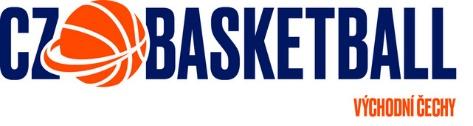 ADRESA ŘÍDÍCÍHO PRACOVIŠTĚ:             STK ČBF - OVČEliščino nábřeží 777500 03 Hradec Královételefon: 725 450 130e-mail: basket.vco@volny.czinternet: http://vco.cbf.czBankovní spojení:GE Money Bank, a.s., Hradec Královéč. ú.: 203285130/0600, VS = číslo klubuPlatební styk pro kluby ČBF - OVČ:Při platebním styku s ČBF - OVČ uvádějte zásadně variabilní symbol klubu, který je uveden níže.Bankovní spojení je: GE Money Bank Hradec Králové – č. ú.: 203285130/0600Příklad: Peníze bude poukazovat oblastnímu pracovišti ČBF - OVČ klub BSK TJ Jičín, variabilní symbol bude následující: 6027.Při platebním styku s ČBF Praha používejte stejná přiřazená čísla klubů jako variabilní symbol.Seznam přidělených čísel klubům ČBF -  OVČ pro platební styk:6001		Tělocvičná jednota Sokol Chrudim6003		TJ LOKOMOTIVA TRUTNOV, z.s.6004		Basketbalový klub Pardubice, z. s.6005		Basketbalový všesportovní klub Holice, z.s.6011		Sportovní klub Týniště nad Orlicí, z. s.6013		Tělocvičná jednota Sokol Hradec Králové6014		Tělocvičná jednota Sokol Pražské Předměstí6016		Tělocvičná jednota Sokol Nová Paka6017		Tělocvičná jednota Sokol Pardubice I6021		TJ SPARTAK Rychnov nad Kněžnou, z.s.6022		Sportovní škola basketbalu Pardubice, z. s.6023		TJ Tesla Pardubice, z.s.6026		TJ Pardubičky, z.s.6027		BSK TJ Jičín z.s.6028		Tělovýchovná jednota Jiskra Havlíčkův Brod z.s.6029		TJ Jiskra Heřmanův Městec z.s.6030		TJ Jiskra Hořice, z.s.6037		TJ Sokol Stěžery, z.s.6038		BK Bizoni Náchod z.s.6039		TJ Svitavy, z. s.6040		Tělovýchovná jednota Turnov, z.s.6046		BASKETBALOVÝ KLUB STUDÁNKA PARDUBICE, z. s.6047		SPORTOVNÍ KLUB BASKETBALU ČESKÁ TŘEBOVÁ, z. s.6048		Tělocvičná jednota Sokol Jaroměř - Josefov6049		BK Pardubice, a.s.6051		Basketbalový klub Přelouč, o.s.6055		Basketbalový klub Ústí nad Orlicí, z.s.6056		BK Litomyšl, z.s.6057		BK Skuteč6058		SVITAVSKÝ BASKET s.r.o.6059		BK Vysoká nad Labem, z.s.6061		Basketbal Lomnice nad Popelkou, z.s.6062		Basketbalový klub Nový Bydžov z.s.6064		BK Vysoké Mýto 1897, z.s.5002		Tělovýchovná jednota Bižuterie, z.s.Čl. 1 - Řízení soutěžíSoutěže řídí Sportovně technická komise ČBF - OVČ v Hradci Králové.Čl. 2 - PředpisHraje se podle aktuálních Pravidel basketbalu FIBA, sportovně technických dokumentů uvedených v čl. 10 Soutěžního řádu basketbalu (dále jen SŘB) a tohoto Rozpisu s těmito odchylkami:a) V soutěžích minižactva musí do utkání nastoupit minimálně 5 hráčů, maximálně může k utkání nastoupit 15 hráčů. Střídání hráčů se řídí Pravidly FIBA, nikoliv minibasketbalu. Kvalifikace o postup na mistrovství ČR 2024 se hrají dle platných pravidel minibasketbalu. b) Hrací míč dá pořadatel k dispozici na rozcvičení hostujícímu družstvu. V kategoriích žákyň U15, kadetek, juniorek a žen je povoleno hrát pouze s míči velikosti č. 6.Ve všech kategoriích minižactva se hraje výhradně s míčem velikosti 5.c) V kategoriích nejmladšího a mladšího minižactva je povoleno hrát pouze na snížené koše (260 cm), v případě "sjížděcích" košů (nepředsazených) se čára TH posouvá automaticky o 80 cm blíže ke koši.Čl. 3 - Systémy soutěžíSystémy soutěží jsou obsahem přílohy tohoto rozpisu.Čl. 4 - Hrací dobaHrací doba pro soutěže dospělých, U19, U17, U15 a U14 je 4x10 minut čistého času.Hrací doba v ostatních soutěžích bude stanovena na základě systému soutěží schváleného STK.Hrací doba pro soutěže minižactva je 4x8 minut čistého času. Mezi 2/4 a 3/4 je přestávka minimálně 8 minut.Čl. 5 - Podmínky pro zařazení družstev do soutěžíPodmínky pro zařazení družstev do soutěží jsou uvedeny v dokumentu Vyhlášení mistrovských soutěží v basketbalu pro sezónu 2023/24.Start zahraničních hráčů není v žádné soutěži ani kategorii omezen.Čl. 6 - Věkové kategoriePro sezónu 2023/2024 platí pro mistrovské soutěže v naší oblasti následující věkové kategorie:- muži	nar. 31. 12. 2004 a starší- junioři U19	nar. 1. 1. 2005 – 31. 12. 2006- kadeti U17	nar. 1. 1. 2007 – 31. 12. 2008- starší žáci U15	nar. 1. 1. 2009 – 31. 12. 2009- mladší žáci U14	nar. 1. 1. 2010 a mladší- starší minižáci U13	nar. 1. 1. 2011 – 31. 12. 2011- mladší minižáci U12	nar. 1. 1. 2012 – 31. 12. 2012- nejmladší minižáci U11	nar. 1. 1. 2013 a mladší- ženy	nar. 31. 12. 2004 a starší- juniorky U19	nar. 1. 1. 2005 - 31. 12. 2006- kadetky U17	nar. 1. 1. 2007 - 31. 12. 2008- starší žákyně U15	nar. 1. 1. 2009 - 31. 12. 2009- mladší žákyně U14	nar. 1. 1. 20010 a mladší- starší minižákyně U13	nar. 1. 1. 2011 – 31. 12. 2011- mladší minižákyně U12	nar. 1. 1. 2012 – 31. 12. 2012- nejmladší minižákyně U11	nar. 1. 1. 2013 a mladšíStarší hráči na soupisceNa soupisku každého družstva mládeže může být zapsáno nejvýše 6 hráčů narozených o 1 kalendářní rok dříve, než je stanovený ročník narození dané soutěžní kategorie. Tři z těchto hráčů mohou být zapsáni na zápis o utkání daného družstva. Během utkání může být na hřišti pouze 1 starší hráč každého družstva, z toho důvodu musí všichni starší hráči být na ramínku dresu označeni zřetelnou páskou odlišné barvy, aby rozhodčí nepřipustili souběžný pobyt více starších hráčů na hřišti. NEOZNAČENÝ STARŠÍ HRÁČ NESMÍ DO UTKÁNÍ ZASÁHNOUT, v případě defektu označení musí být okamžitě vystřídán!Mezi starší hráče mohou být zapsáni pouze ti, kteří nejsou uvedeni na žádné jiné soupisce!Upozornění: start starších hráčů v NRL se řídí dokumentem Vyhlášení NRL. Družstva v kategorii U13 přihlášená do kvalifikace o start na MČR nemohou mít na soupisce dlouhodobé soutěže uvedeny žádné starší hráče. Čl. 7 – PendlováníPendlování se řídí ustanovením čl. 19 "Soutěžního řádu basketbalu". Upozorňujeme na následující podmínky:Pendlováním se rozumí pouze start hráčů a hráček ve stejné věkové kategorii za dvě družstva stejného klubu. Pendlovat ve všech kategoriích je možno pouze z vyšší soutěže do nižší; na soupisce družstva hrajícího nižší soutěž může být uvedeno maximálně 5 pendlujících hráčů, z nichž v jednom utkání mohou nastoupit maximálně tři. Hráči nižší věkové kategorie nejsou ve vyšších věkových kategoriích považováni za pendlující hráče, ale za stálé hráče A i B týmů.Čl. 8 - HostováníHostování se řídí ustanovením čl. 20 "Soutěžního řádu basketbalu". Do jednoho družstva mohou hostovat maximálně tři hráči příslušné kategorie a tři hráči mladší věkové kategorie.Čl. 9 – NáležitostiV každém mistrovském utkání musí být družstvo vedeno kvalifikovaným trenérem s platnou licencí trenéra. V případě, že v utkání povede družstvo trenér bez kvalifikace, bude družstvo potrestáno pořádkovou pokutou ve výši 50 Kč za 7. a každé další utkání. Pokud družstvo povede trenér bez kvalifikace, který však do konce června 2024 získá licenci trenéra, budou udělené pokuty za utkání, kdy tento trenér vedl družstvo či družstva, stornovány.Každé družstvo musí mít v kontaktech družstva uvedenou minimálně jednu osobu zodpovědnou za vedení elektronického zápisu o utkání. Povinností této osoby je zkontrolovat v dostatečném předstihu před utkáním uvedení hesla k utkání v informačním systému ČBF.V případě, že družstvo vede trenér, který není uvedený na soupisce, prokáže svoji totožnost (licence, OP, pas, ŘP apod.) před zahájením utkání rozhodčím.Čl. 10 - PřeřazováníPřeřazování mezi družstvy téhož klubu se řídí ustanovením čl. 21 "Soutěžního řádu basketbalu".Čl. 11 - Označení hráčů v zápiseOznačení hráčů písmeny P, H a HM přebírá elektronický zápis ze soupisky s tím, že v NRL jsou písmenem P označeni starší hráči.Čl. 12 - NákladyDružstva startují na vlastní náklady.V závěrečných turnajích soutěží hradí ČBF - OVČ formou přeúčtování od pořádajícího klubu odměnu rozhodčích, pořadatel turnaje hradí rozhodčím stravné a cestovní náklady. Toto se týká turnajů, které se nekonají u všech účastníků soutěže.Čl. 13 - RozhodčíRozhodčí na utkání deleguje výbor ČABR OVČ. Rozhodčí u stolku zajišťuje pořádající klub, který plně odpovídá za jejich řádný výkon.Klub má právo vyžádat si na kterékoliv utkání přítomnost komisaře. Náklady spojené s jeho činností (stravné, cestovné, nocležné) včetně odměny hradí v místě utkání klub, který si přítomnost komisaře vyžádal. Odměna komisaře činí 450 Kč.V sezóně 2023/24 nemusí být z důvodu nedostatečného počtu rozhodčích k zápasům kategorií U11, U12 a U13 delegován rozhodčí. Minimálně jednoho rozhodčího zajistí pořádající klub dle těchto podmínek:může být bez platné licence rozhodčího,musí být starší 15 let, měl by být slušně oblečen (nejsou podmínkou černé boty, černé kalhoty), odměna těchto rozhodčích bude činit 100 % odměny delegovaného rozhodčího,druhý rozhodčí může být doplněn z řad hostujícího týmu, nebudou-li oba rozhodčí zajištěni domácím klubem.Odměny za řízení utkáníRozhodčím náleží za řízení utkání tato odměna:- Východočeská liga mužů	750 Kč- Východočeský přebor mužů	600 Kč- Východočeská liga žen	550 Mč- Nadregionální soutěže U19, U17, U15 a U14	dle vyhlašovatele soutěže- Oblastní přebory minižactva	300 Kč- Náhrada za všední den	150 KčNa náhradu 150 Kč nemá nárok rozhodčí ani komisař s bydlištěm v místě utkání.Odměna (včetně nákladů) náleží rozhodčím i za neuskutečněné utkání, ke kterému se na základě obdržené hlášenky dostavili.V přátelských a turnajových utkáních se stanovuje odměna dohodou (pořadatel - delegační úsek ČABR). V případě, že nedojde k dohodě mezi pořadatelem a delegačním úsekem ČABR OVČ ČBF, činí odměna rozhodčím 50 % odměny pro soutěž, kterou hraje pořadatel. Při mezinárodních utkáních a turnajích dospělých se vyplácí 100 % odměny ze sazby pořádajícího basketbalového klubu.V případě řízení utkání pouze jedním rozhodčích náleží rozhodčímu odměna ve výši 1,5 násobku řádné odměny za utkání. Násobek se nevztahuje na cestovné a stravné.Výplata náležitostíPořadatel vyplácí rozhodčím vedle odměny stravné, nocležné a cestovné.Stravné je stanoveno ČBF v souladu s vyhláškou 119/92 Sb., ve znění pozdějších změn a doplňků. V současné době je stanoveno ve výši: 129 Kč, trvá-li cesta 5 až 12 hodin196 Kč, trvá-li cesta 12 až 18 hodin307 Kč, trvá-li cesta déle než 18 hodin.Výše stravného bude upravována průběžně ve shodě s ČBF Praha.Nocležné se proplácí na základě předloženého dokladu ubytovacího zařízení.Cestovní náhradya) rozhodčímu jsou hrazeny prokázané náklady za použití veřejného dopravního prostředku podle obecně platných předpisů na základě předložených jízdenek do místa utkáníb) jestliže se rozhodčí rozhodne použít k cestě do místa utkání vlastní osobní automobil, přísluší mu náhrada ve výši 4,50 Kč za ujetý kilometr. Jsou-li k utkání delegováni rozhodčí ze stejného místa nebo míst ležících na cestě do místa konání utkání, jsou povinni použít společně vozidla jednoho z nich. V takovém případě přísluší řidiči vozidla náhrada ve výši 5,00 Kč za ujetý kilometr za tu část cesty, kterou absolvovali společně. Za místa ležící na cestě se považují taková místa, kdy použití společného vozidla oběma rozhodčími je pro plátce výhodnější než náhrada za dvě osobní auta. Výše náhrady za použití osobního automobilu může být upravována průběžně.c) při účtování cesty osobním automobilem mají rozhodčí právo nevyužít noclehu v místě konání utkání a vracet se do místa svého bydliště při dvou a vícedenní delegaci jen za předpokladu, že vzdálenost bydliště rozhodčího a místa utkání nepřesáhne 80 km. V případě sporu o vzdálenosti místa bydliště rozhodčího a místa konání utkání je rozhodující tarifní vzdálenost podle portálu mapy.cz.Vetování rozhodčíchExistuje možnost klubů vetovat max. 2 rozhodčí. Vetovat rozhodčí mohou kluby před zahájením soutěží i v jejich průběhu. Pokud klub vetuje dva rozhodčí před 31. 12. běžného roku, bude mít možnost jejich záměny k 1. 1. roku následujícího. Za vetování rozhodčích je stanoven poplatek 500 Kč/1 rozhodčí. To platí i pro záměnu rozhodčích.Čl. 14 - Hlášení utkáníHlášenky pro soupeře, rozhodčí a řídící orgán jsou zasílány pořadatelem v systému „servis“ na www.vco.cbf.cz nejméně 10 dní před utkáním. Po tomto termínu je potřeba požádat STK ČBF - OVČ (Jiří Jirsa, e-mail basket.vco@volny.cz) o zadání začátku zápasu nebo změny termínu.Každé utkání může být bezúplatně předehráno po dohodě obou klubů v libovolném termínu. Změna termínu utkání by měla vždy vycházet z dohody zúčastněných klubů. O odložení utkání musí klub požádat nejpozději čtyři týdny před stanoveným termínem utkání, v případě předehrání nejpozději čtyři týdny před navrhovaným termínem předehrání. Nesouhlas se změnou termínu je nutno vyslovit nejpozději 72 hodiny po doručení žádosti o změnu termínu utkání. V případě, že je dosaženo dohody, je povinen klub, který změnu požaduje, okamžitě, nejpozději do 48 hodin, o dohodnuté změně informovat STK ČBF - OVČ a delegačního pracovníka ČABR OVČ s přiložením souhlasu soupeře na e-mailovou adresu basket.vco@volny.cz a delegace.ovc@seznam.cz.U kategorií mládeže hraných polským systémem je pořádající klub oprávněn utkání, která byla losováním stanovena na sobotu, sehrát v neděli po této sobotě bezprostředně následující.Aktuální změny termínu a začátku utkání v době méně než 10 dní před úředním termínem je nutno oznámit soupeři i rozhodčím kromě e-mailové zprávy i telefonicky! Za každé odložené utkání a za každou žádost o předehrání utkání v době kratší než 10 dní před navrhovaným termínem předehrání bude klubu uložena pokuta 500 Kč.V případě finálových turnajů oznámí pořadatel začátky a místo zápasů řídícímu orgánu.Čl. 15 – Postup při odkládání zápasů1. Soupeř musí oznámit odkládajícímu klubu i STK souhlas s odložením utkání ještě před jeho původně stanoveným termínem. V opačném případě bude utkání zkontumováno ve prospěch neprovinivšího se týmu s přiznáním bodu a minimální pokutou ve výši 2 000 Kč, která bude dopočítávána v případě odkladu ze strany hostujícího týmu cenou jízdného za 3 osobní automobily (4 Kč x 3 x počet neujetých kilometrů)2. V případě, že tým, který odložení nevyžadoval, s odkladem souhlasí a je pořadatelem utkání, musí nabídnout soupeři 3 termíny k sehrání utkání v termínech do 60 dnů po řádném termínu, případně před koncem posledního hracího termínu základní části. Nabízené termíny musí zaslat bezprostředně po odsouhlasení odkladu druhému klubu, který je povinen z nich vybrat nový termín a oznámit ho STK i druhému klubu do 7 dnů po původním termínu utkání.3. V případě, že pořadatel utkání sám žádá o jeho odložení, předloží současně se žádostí o odložení 3 nové termíny k dohrání utkání (rovněž do 60 dnů po oficiálním termínu), aby soupeř věděl, zda je schopen některý z těchto termínů akceptovat a s žádostí souhlasit. V opačném případě se buď dohodne s mateřským klubem na jiném termínu, nebo souhlas k odložení STK nedá a bude utkání kontumovat proti domácímu týmu. Na konečném termínu se oba kluby musí dohodnout a oznámit ho STK rovněž do 7 dnů po původním termínu.Nové termíny mohou být navrhovány pouze na volné dny (So, Ne, svátky kromě vánoc, velikonoc a Nového roku). Odklad na všední dny je možný výhradně se souhlasem obou zainteresovaných stran.Všechny odklady jsou značnou komplikací, proto STK žádá všechny kluby, aby se snažily k jejich uplatnění přistupovat jenom zcela výjimečně. Naproti tomu žádáme všechny kluby, aby se snažily potřebám soupeřů co nejvíce vycházet vstříc, aby nedocházelo ke zbytečnému kontumování zápasů, což vidíme jako nejkrajnější řešení. Snaha odehrát všechny zápasy na hřišti by měla zejména v amatérském sportu převažovat nad radostí z vítězství administrativním způsobem. Každá soutěž ale musí mít základní pravidla, a proto je aktuální častá neochota odehrát utkání v náhradních termínech dost zarážejícím a stále se rozrůstajícím jevem, který STK tímto doplněním rozpisu chce výrazně omezit.Čl. 16 – Námitky a protestyPodání námitek či odvolání a jejich projednání řeší čl. 40 - 43 Soutěžního řádu basketbalu. Čl. 17 - Technické chybyRozhodčí jsou povinni do zápisu o utkání uvést jmenovitě hráče, trenéra či asistenta trenéra, jimž byla technická chyba udělena, a současně uvést, za co byla technická chyba udělena.Technické chyby jednotlivých družstev se sčítají. Pět technických chyb družstva se trestá pokutou 500 Kč a každá další pokutou 200 Kč. Na dodržení dbá STK ČBF - OVČ.Čl. 18 - Povinnosti družstev a klubůPovinnosti družstev a klubů se řídí ustanoveními čl. 30 - 33 Soutěžního řádu basketbalu.V den sehrání utkání je pořadatel povinen odeslat elektronický zápis do informačního sytému ČBF.Čl. 19 - TitulVítězové vyhlášených a dokončených soutěží ve Východočeské oblasti (s výjimkou VP mužů) získávají titul přeborníka Východočeské oblasti pro rok 2023/24.Čl. 20 – Soupiskya/ každé družstvo musí mít v Informačním systému ČBF uvedenou osobu, která je zodpovědná za elektronický zápis (pojmenování - technický zápis) a přidělený Login a heslo.b/ soupisku je možné vygenerovat ve všední den nejpozději 3 hodiny před zápasem, na víkendová utkání nejpozději v pátek do 18.00 hod. O změnu soupisky „na poslední chvíli“ je nutno telefonicky požádat J. Jirsu, tel. 725 450 130. O víkendu není možné soupisky vygenerovat.c/ postup před zápasemca/ pořadatel si musí stáhnout přes NBN23 pomocí hesla. Zápisy na utkání hraná ve všední den lze stáhnout nejdříve 3 hodiny před utkáním, zápisy na víkendová utkání lze stáhnout nejdříve v pátek po 18.00 hod.cb/ trenéři obou družstev označí v systému hráče pro dané utkání včetně jejich čísel a kapitána družstva, určí základní sestavu podepíšou zápis4/ střídání hráčů se musí provádět výhradně u stolku za spolupráce rozhodčích a rozhodčích u stolku5/ ukončení čtvrtin a konec zápasu provádí po kontrole první rozhodčí6/ stolek se musí podepsat, rozhodčí podepisují zápis po uplynutí 15 minut od konce hrací doby7/ pořadatel poté odešle zápisKluby vytvářejí soupisky samostatně elektronickou formou a jejich ověřování provádí rovněž elektronicky STK ČBF – OVČ. Základní podobu soupisky zasílají k vygenerování kluby nejpozději 48 hodin před zahájením soutěže daného týmu.Čl. 21 - Začátky utkáníZačátky utkání stanoví pořádající klub nejpozději 10 dní před utkáním.Utkání hraná ve dvojicích (sobota - neděle) je možno sehrát po dohodě obou klubů bez souhlasu řídícího orgánu v pátek bezprostředně předcházející úředně stanovenému termínu, a to bez ohledu na pořadí vylosovaných zápasů (sobota - neděle či neděle - sobota).- pátek	18.30 až 20.30 hod.- sobota	08.00 až 20.00 hod.- neděle	08.00 až 15.00 hod.V případě prokázaného obsazení všech schválených tělocvičen je povinen soupeř odehrát utkání i v neděli odpoledne po 15. hodině se začátkem do 18.00 hod.Čl. 22 - Zápisy o utkání Je povoleno používat pouze elektronický zápis. Použití papírového zápisu ve výjimečných případech bude pokutováno částkou 1 000 Kč, opakovaně 2 000 Kč.Čl. 23 - Místa na střídačceNa střídačkách se v průběhu utkání mohou zdržovat pouze osoby v souladu s Pravidly FIBA, čl. 4.2.1.Čl. 24 - Změna organizačního pracovníkaV případě změny organizačního pracovníka či změny v jeho adrese, čísle telefonu nebo e-mailu, případně faxu, je povinností klubu oznámit uvedené změny okamžitě řídícímu orgánu a všem účastníkům soutěží, v nichž družstva klubu startují.Čl. 25 - Zahajovací ceremoniálPokud to místní podmínky dovolí, je doporučen, zejména při utkáních Východočeské ligy mužů, zahajovací ceremoniál a hlasatelská služba v průběhu celého utkání. V tomto případě bude začátek utkání organizován následovně: po rozcvičení nastoupí družstva 6 minut před stanoveným začátkem utkání k představení hráčů, trenérů a rozhodčích. Po představení následuje tříminutové rozcvičení, po němž je utkání zahájeno.Čl. 26 - Měření 24 sekundVe všech soutěžích se provádí měření 24 sekund podle platných pravidel, tj. přerušovaně tak, aby ubíhající čas mohli průběžně sledovat hráči obou hrajících družstev.V soutěžích minibasketbalu se měření provádí podle aktuálních pravidel minibasketbalu vydaných ČAMB.Čl. 27 - ZměnyŘídící orgán si vyhrazuje právo změn a doplňků tohoto rozpisu.Čl. 28 - VýkladVýklad tohoto rozpisu, včetně jeho příloh či příslušných dodatků, přísluší ve sporných případech vždy řídícímu orgánu.Čl. 29 – Sazebník pokutZa porušení soutěžního řádu, rozpisu soutěží a pokynů řídícího orgánu trestá řídící orgán provinivší se takto:1)	pozdní hlášení utkání týmž klubem	první případ (jeden hrací termín)		100 Kč	opakovaně týmž klubem (jeden hrací termín)		250 Kč2)	pozdní uložení zápisu o utkání	první případ (jeden hrací termín) jeden zápis		100 Kč	opakovaně týmž klubem (jeden hrací termín) 		250 Kč3)	nedostatečná úprava a zajištění hřiště včetně vybavení do		2 000 Kč4)	nedostatečná práce pořadatelů včetně rozhodčích u stolku	do 2 000 Kč5)	odhlášení družstva ze soutěže před jejím zahájením		800 Kč6)	odhlášení družstva ze soutěže v jejím průběhu	a) do 31. 12. 2023		3 000 Kč	b) po 1. 1. 2024 do konce soutěže		5 000 Kč7)	nedostavení se k utkání přes předchozí omluvu (jedno utkání)	do 5 000 Kč	bez předchozí omluvy (jedno utkání)	1 000 Kč + do 5 000 Kč8)	Nerespektování pokynů pro odkládání zápasů		viz čl. 159)	neměření 24 vteřin dle čl. 26 tohoto rozpisu (1 utkání):	minižactvo a žactvo		100 Kč	U17 a U19		300 Kč	dospělí		500 Kč10)	ostatní zde neuvedené přestupky mohou být trestány	pokutou do maximální výše		50 000 KčDalší možné tresty:- skrečování utkání s pasivním skóre 0:20 a přiznání bodu- skrečování utkání s pasivním skóre 0:20 bez přiznání bodu- vyloučení ze soutěže- tresty dle ustanovení SŘB a disciplinárního řádu basketbaluPokud to není sportovně-technickými předpisy výslovně zakázáno, je možné shora uvedené tresty dle jejich povahy sdružovat.Čl. 30 - Podmínky pro zařazení družstev do soutěžíKlub musí mít k 18. 6. 2023 vypořádány finanční náležitosti s ČBF a ČBF - OVČ, tj. uhrazené pokuty za sezónu 2022/2023, členské příspěvky do soutěží na sezónu 2023/2024 aj. V opačném případě nebude žádnému družstvu klubu umožněn start v soutěžích ČBF - OVČ 2023/2024.Klub přiloží k přihlášce potvrzenou kopii převodního příkazu o úhradě členského příspěvku, který činí 2 000 Kč za klub a za každé družstvo v oblastní soutěži 500 Kč. Výše příspěvku a způsob jejich úhrady za účast družstva v nadregionálních ligách budou stanoveny ve vyhlášení těchto soutěží.V Hradci Králové dne 22. 5. 2023, aktualizováno 2. 8. 2023.Jan Procházkapředseda STK ČBF - OVČNa stránkách ČBF - OVČ budou pro soutěžní období 2023/24 uvedeny na internetových stránkách http://vco.cbf.cz v dokumentech tyto přílohy:Systémy soutěží ČBF - OVČ 2023/2024Rozpis jednotlivých utkání podle kategoriíTermínová listinaSeznam udělených pokutČBF - Oblast Východní Čechy